Ո Ր Ո Շ ՈՒ Մհուլիսի  2020 թվականի   N       - Ա ՀԱՄԱՅՆՔԻ ԿԱՊԱՆ ՔԱՂԱՔԻ ԼԵՌՆԱԳՈՐԾՆԵՐԻ ՓՈՂՈՑԻ  ԹԻՎ 5/20/1  ՀԱՍՑԵՈՒՄ ԻՆՔՆԱԿԱՄ ԿԱՌՈՒՑՎԱԾ, ՀԱՄԱՅՆՔԻ ՍԵՓԱԿԱՆՈՒԹՅՈՒՆ ԳՐԱՆՑՎԱԾ ԱՎՏՈՏՆԱԿԸ  0.00052 ՀԱ ՀՈՂԱՄԱՍՈՎ ՈՒՂՂԱԿԻ ՎԱՃԱՌՔԻ ՄԻՋՈՑՈՎ ԳՈՒՐԳԵՆ ԹԵՎԱՆՅԱՆԻՆ ՕՏԱՐԵԼՈՒ ՄԱՍԻՆ Ղեկավարվելով «Տեղական ինքնակառավարման մասին» Հայաստանի Հանրապետության օրենքի 35-րդ հոդվածի 1-ին մասի 24) կետով, համաձայն Քաղաքացիական օրենսգրքի 188-րդ հոդվածի 5-րդ մասի, 2006 թվականի մայիսի 18-ի «Ինքնակամ կառույցների օրինականացման և տնօրինման կարգը հաստատելու մասին» թիվ 912-Ն, 2003 թվականի ապրիլի 17-ի «Բազմաբնակարան բնակելի շենքերի, բնակարանների, անհատական բնակելի տների, այգետնակների (ամառանոցների) և դրանց կից շինությունների, առանձին կանգնած հասարակական ու արտադրական նշանակության շինությունների, բազմաբնակարան բնակելի շենքերում տեղակայված հասարակական և արտադրական նշանակության շինությունների տեղադրության (տարածագնահատման գոտիականության) գործակիցները հաստատելու մասին» թիվ 470-Ն, Կապան համայնքի ավագանու 2012 թվականի դեկտեմբերի 12-ի  թիվ 101-Ա որոշումների, քննության առնելով Գուրգեն Թևանյանի դիմումը. ո ր ո շ ու մ ե մ Համայնքի Կապան քաղաքի Լեռնագործների փողոցի թիվ 5/20/1  հասցեում գտնվող համայնքային սեփականություն հանդիսացող բնակելի կառուցապատման գոտում Գուրգեն Թևանյանի կողմից ինքնակամ կառուցած, համայնքային սեփականություն գրանցված 9,25 քառ.մ արտաքին մակերեսով ավտոտնակը, որի առաջին հարկում 4,03 քառ.մ ավտոտնակ է, իսկ 2-րդ հարկում 5,21 քառ.մ ծածկ 0.00052 հա սպասարկման հողամասով, 25250 /քսանհինգ հազար երկու հարյուր հիսուն/ դրամով (4,03x10000x0.13=5240,0 դրամ ավտոտնակի, 5,21x20000x0,013=13550,0 դրամ ծածկի 5,2x1242=6460,0 դրամ հողամասի համար) ուղղակի վաճառքի միջոցով օտարել Գուրգեն Թևանյանին:      ՀԱՄԱՅՆՔԻ ՂԵԿԱՎԱՐ                                  ԳԵՎՈՐԳ  ՓԱՐՍՅԱՆ2020թ հուլիսի ք. Կապան
ՀԱՅԱՍՏԱՆԻ ՀԱՆՐԱՊԵՏՈՒԹՅԱՆ ԿԱՊԱՆ ՀԱՄԱՅՆՔԻ ՂԵԿԱՎԱՐ
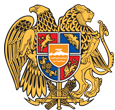 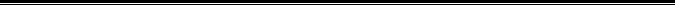 Հայաստանի Հանրապետության Սյունիքի մարզի Կապան համայնք 
ՀՀ, Սյունիքի մարզ, ք. Կապան, +374-285-42036, 060521818, kapan.syuniq@mta.gov.am